JOSEPH SILVA 1.ASEXUALIDAD HUMANA PROF DANIEL ROJASACTIVIDAD PRELIMINAR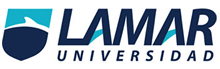 CONCEPTOIMAJENSEXO BIOLOGICO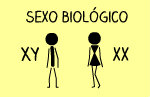 SEXUALIDAD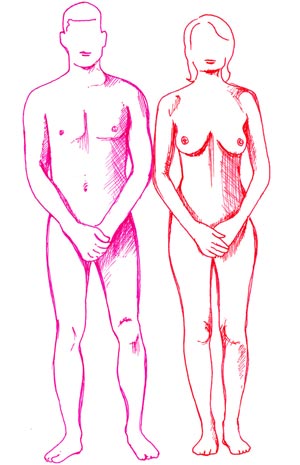 SEXOLOGIA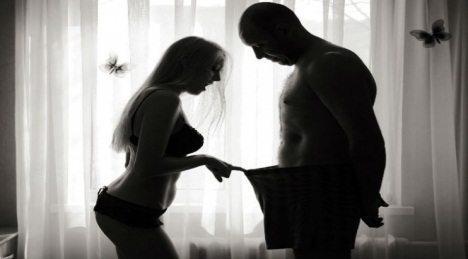 REPRODUCTIVIDAD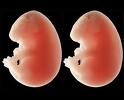 EROTISMO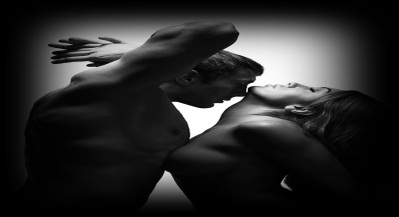 IDENTIDAD DE GENERO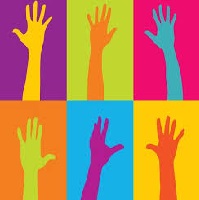 ROL DE GENERO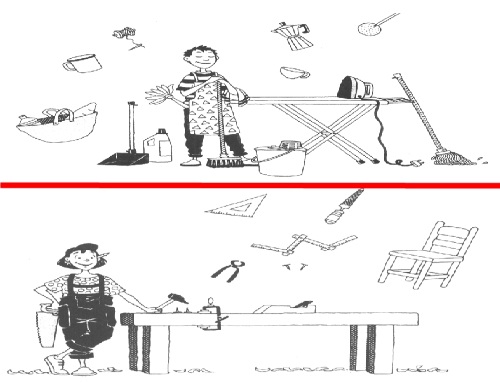 ORIENTACION DE GENERO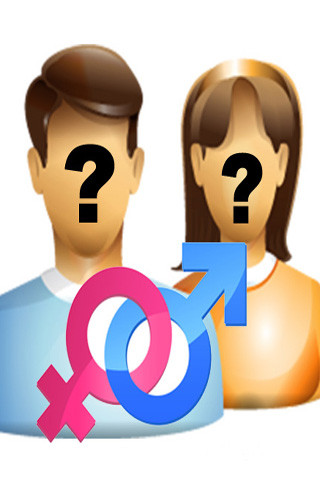 